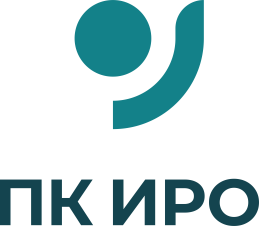 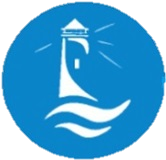 Служба консультационной помощи родителям (законным представителям)Центра психолого-педагогической, медицинской и социальной помощи Приморского края «Твой Маяк»Приморского краевого института развития образования ПРИГЛАШАЕТ РОДИТЕЛЕЙ НА БЕСПЛАТНЫЕ КОНСУЛЬТАЦИИ ПО ВОПРОСАМ РАЗВИТИЯ И ВОСПИТАНИЯ ДЕТЕЙСпециалисты Службы готовы оказать родителям адресную помощь по вопросам развития, воспитания, образования их ребенка, внутрисемейных отношений, а также при необходимости обеспечить психологическую поддержку в удобном для формате.Родители (законные представители) смогут получить консультации (очно, дистанционно (вебинары, онлайн-сессии), по телефону) по следующим вопросам:	Возрастные и индивидуальные особенности развития ребенка;Организация образовательного процесса	;Вопросы межличностной коммуникации и социализации у детей и подростковРазвитие, обучение и воспитание детей с ОВЗ, с инвалидностью;Вопросы принятия на воспитание в свои семьи детей, оставшихся без попечения родителей;Вопросы правового характера, связанные с воспитанием и обучением детей;Вопросы определения и развития способностей и мышления ребенка;Вопросы компьютерной зависимости, оптимального времени взаимодействия ребенка с гаджетом и социальными сетями;Вопросы по развитию, обучению и воспитанию детей и подростков;Вопросы о трудностях во взаимоотношениях между родителями и детьмиВопросы профессионального самоопределения школьников;Вопросы защиты прав участников образовательного процесса.Запись на консультации осуществляется любым удобным способом: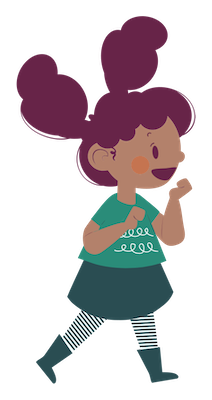 По номеру телефона: 8 (800) 101-73-89 (в рабочее время с 9:00 до 17:00) По электронной почте: cppms@pkiro.ru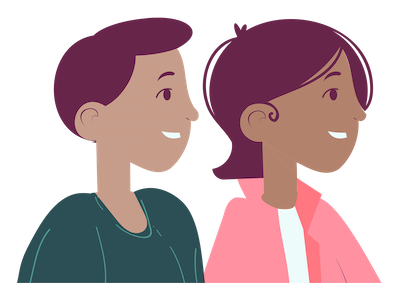 